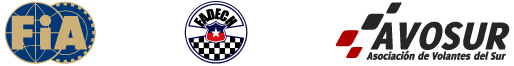 Comunicado n°2La organización de la segunda fecha del campeonato rally avosur, fecha a disputarse en los caminos de san juan de la costa se dirige a los pilotos por el siguiente comunicado:El inicio de la especial 6-9 (cruce cuinco-la cumbre), será traslada hacia en el interior.En consideración, según road book será ubicada en el sector demarcado de la siguiente imagen.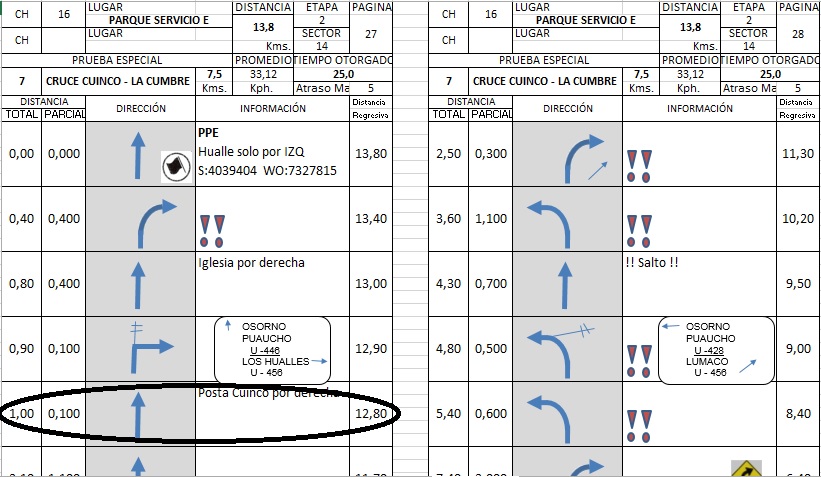 Atte Comité organizador